20 ноября состоялся районный молодёжный форум, который прошёл в формате онлайн. Форум содержал в себе три этапа:1 этап это - Молодёжные дебаты, которые предполагали обсуждение, аргументированный спор двух команд. Сосновское МО отстояло свою точку зрения, и заняло почётное место, получив в подарок флешки и дипломы за участие.2 этап - командный конкурс. Сосновское МО представило соревнования на Верёвочном парке. Жюри был оценён конкурс.3 этап КВИЗ – интеллектуально-развлекательная игра, в которой каждый участник команды проявил интеллект, находчивость, интуицию и командный дух.  Игра была посвящена Юбилею Усольского района.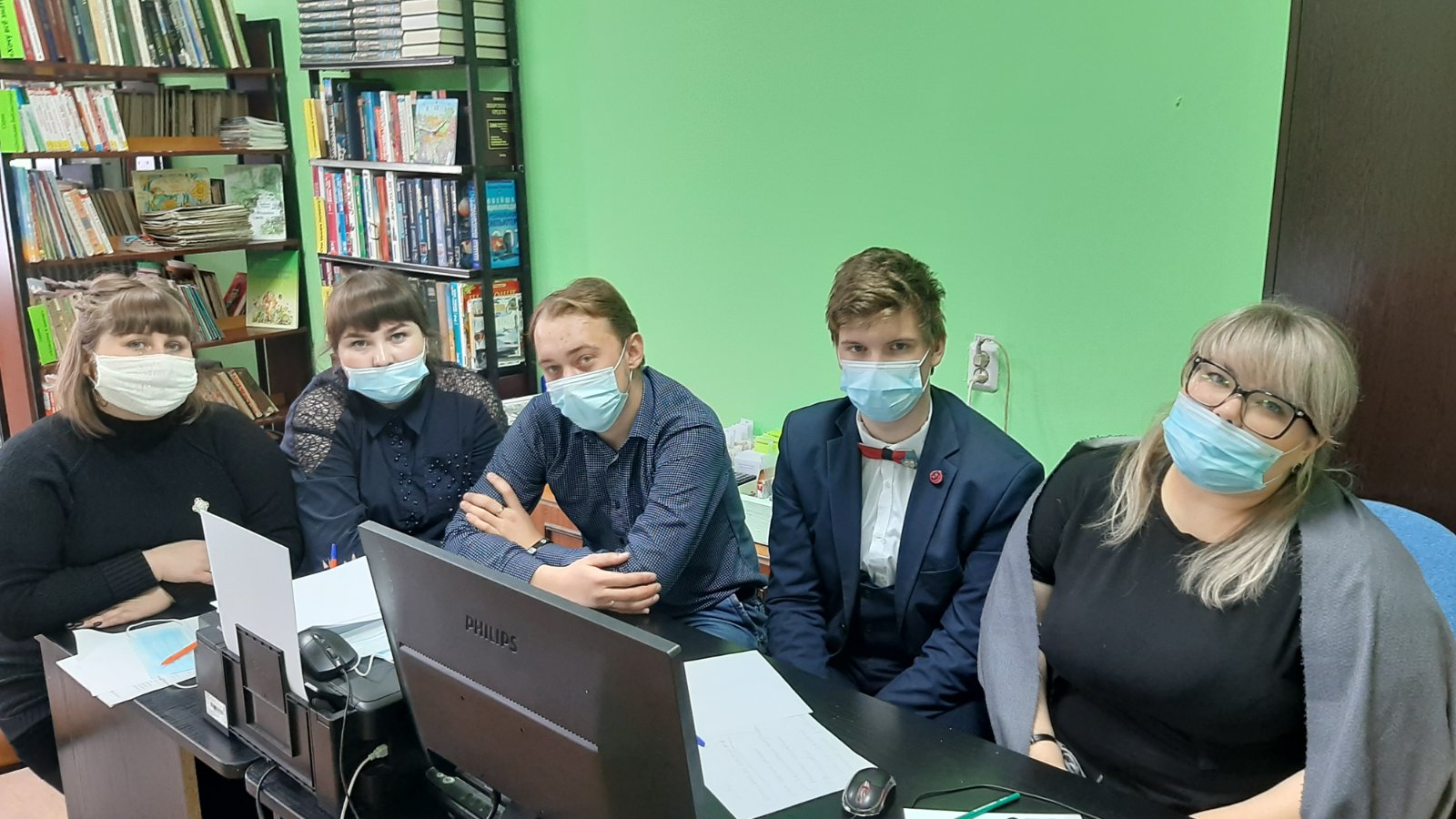 